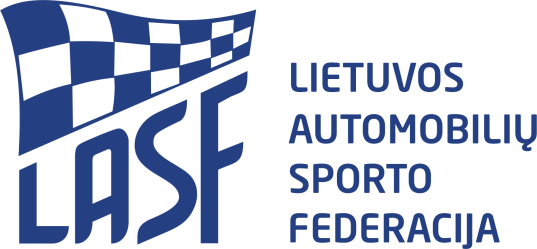 2019m. Aukštaitijos-Žemgalės regionų automobilių kroso taurės varžybų III etapas2019.gada Aukštaitijas-Zemgales reģionālo autokrosa kausa sacensību 3.posmsVARŽYBŲ NUOSTATAISacensību nolikums2019 m. rugpjūčio 25 d. Ramygala2019.augusts 25.jūnijsSTRAIPSNIAIProgramaOrganizacijaPagrindinės sąlygosRezultatai ir protestaiPrizai ir taurėsKita informacijaPROGRAMA2019-08-05	Taisyklių platinimas ir išankstinių paraiškų priėmimo pradžia 2019-08-22	Išankstinių paraiškų priėmimo pabaiga be padidinto startinio mokesčio.2019-08-25  Sekmadienis 07:00 – 08:30	Dalyvių registracija07:10 – 08:40	Techninis patikrinimas09:00 – 10:00	Laisvosios treniruotės10:10 	Organizacinis susirinkimas10:20	Sportininkų susirinkimas prie sekretoriato10:30 – 11:30	Chronometruojami važiavimai.11.30	Varžybų atidarymas12.00	I kvalifikacinis važiavimas.Apdovanojimas ir prizų įteikimas, varžybų uždarymas – 30 min. po finalinių važiavimų.ORGANIZACIJAOrganizatoriusVšį Ekrosas organizuoja Aukštaitija-Zemgalė regionų automobilių kroso taurės varžybų III etapą. Šios varžybos bus vykdomos laikantis:FIA Tarptautiniu sporto kodeksu;LASF Automobilių Sporto Kodeksu (toliau tekste – LASK);Lietuvos automobilių sporto varžybų organizavimo ir vykdymo taisyklės (toliau tekste LASVOVT);2019m. Lietuvos regiono kroso taurės Pagrindinių taisyklių ir Reglamento bei jų priedų;šių varžybų papildomų nuostatų bei kitų reglamentuojančių dokumentų reikalavimų.Organizacinis komitetas:Organizacinio komiteto pirmininkas: Karolis Petrovičius tel.+370 630 17290Organizatoriaus būstinė:VŠĮ EkrosasAdresas: Linininkų g.14 Upytė Panevėžio r. Lietuvaa/s LT52 7044 0600 0794 8894 SEB bankasTel.: +370 647 70406,                      El-p: liuuts@gmail.com  Organizatoriaus leidimo suteikėjas:Lietuvos automobilių sporto federacijaAdresas: Savanorių pr. 56, Kaunas, Lietuva Tel./fax.: +370 37 350 006Mob.: +370 615 46710E-paštas: lasf@lasf.ltOficialūs asmenysVaržybų vadovas	Audrius KliminskasVaržybų direktorius	Egidijus ČesnelisVaržybų sekretorius	Vaidas JuodzevičiusVaržybų laikininkas	Egidijus StonysTechninės komisijos pirmininkas	Aurimas ŠidlauskasTechninės komisijos teisėjas	Žilvinas Šveikys Trasos saugumo viršininkas	Raimundas KukenysMedicininės tarnybos viršininkas	BP*Teisėjas ryšiams su dalyviais	Saulius ValiukasTeisėjai:Starto 	Giedrius RadzevičiusFalstarto	Vaidas KukenysFinišo	Andrius Jasinavičius*BP – bus paskelbta vėliauOficiali varžybų lentaOficiali varžybų lenta prie įvažiavimo į starto zoną.PAGRINDINĖS SĄLYGOSVaržybų statusasAukštaitija – Žemgalė automobilių kroso taurės varžybos.Duomenys apie trasąAdresas: Garuckų km., Ramygalos sen., Panevėžio r.,Ilgis: 800 mPlotis starto vietoje: 14,5 mPlotis: 10- 15 mDanga – 60/40 proc. Žvyras-molisSATURSProgrammaOrganizēšanaGalvenie nosacījumiRezultāti un protestiDāvanas un kausiCita informācijaPROGRAMMA2019-08-05	Iepazīšanās ar noteikumiem un iepriekšējo pieteikumu izskatīšana2019-08-22	Pieteikumu pieņemšanas beigas.2019-08-25  Svētdiena07:00-08:30	Dalībnieku reģistrācija07:10-08:40	Tehnikas pārbaude09:00-10:00	Brīvie treniņi10:10	Sacensību dalībnieku pulcēšanās pie sekretariāta10:30-11:30	Laika kontroles braucieni11:30	Sacensību atklāšana12:00	I kvalifikācijas brauciensApbalvošana un balvu pasniegšana, sacensību noslēgums- 30min. pēc finālbraucieniem.ORGANIZĒŠANAOrganizatoriVšį Ekrosas organizē Aukštaitijas-Zemgales reģionu auto krosa kausa sacensību 3.posmu. Šīs sacensības tiks organizētas pēc: FIA starotautiskā sporta kodeksa;LASF auto sporta kodeksaLietuvas auto sporta sacensību organizēšanas un norises noteikumiem);2019m. Lietuvas reģionālā krosa kausa Galvenajiem noteikumiem un Tehniskajiem noteikumiem un to pielikumiem;Šo sacensību papildnoteikumiem un citu reglamentējošo dokumentu prasībām.1.2  OrgkomitejaOrgkomitejas vadītājs: Karolis Petrovičius, tel.+370 630 17290  Sacensību organizatora adrese:VŠĮ EkrosasAdrese: Linininkų g.14 Upytė Panevėžio r   ,Lietuvaa/s LT52 7044 0600 0794 8894Tel.:+370 647 70406                                       El-p: liuuts@gmail.com  Sacensību atļaujas devējs:Lietuvas Automobīļu Sporta FederācijaAdrese: Savanorių pr.56,Kaunas,LietuvaTel./fax.:+37037350006Mob.:+37061546710e-pasts: lasf@lasf.lt1.3 Oficiālās personasSacensību vadītājs	Audrius KliminskasSacensību direktors	Egidijus ČesnelisSacensību sekretārs	Vaidas JuodzevičiusSacensību hronometrists	Egidijus StonysTehniskās komisijas vadītājs	Aurimas ŠidlauskasTehniskās komisijas tiesnesis	Žilvinas ŠveikysDistances priekšnieks	Raimondas KukenysMed. Dienests	TN*Dalībnieku tiesnesis	Saulius ValiukasTiesneši:Starta tiesnesis	Giedrius RadzevičiusPāragra starta tiesnesis	Vaidas KukenysFiniša tiesnesis	Andrius JasinavičiusTN*- tiks paziņots vēlāk.1.4 Sacensību ziņojumu dēlisZiņojuma dēlis atrodas pie iebrauktuves starta zonā.III  GALVENIE NOSACĪJUMI2.Sacensību statussAukštaitijas – Zemgales autokrosa kausa sacensībasTrases raksturojumsAdrese: Garuckų km., Ramygalos sen Panevėžio r.Garums: 800 mStarta laukuma platums: 14,5 mPlatums: 10- 15 m     Segums– 60/40 % grants-mālsDalyvių automobiliaiDalyvauti automobilių kroso  varžybose leidžiami automobiliai, atitinkantys , 2019 metų Lietuvos regionų kroso taurės techninius reikalavimus.Dalyviai. Startiniai mokesčiai, prizinis fondas, Draudimai.Dalyvauti varžybose gali visi vairuotojai, turintys metines 2019 m. LASF ar kitos ASF „D”„E”„M” kategorijos galiojančias vairuotojo licencijas. Startinis mokestis – 40,00 Eur. Užsiregistravus internetu išankstinėje registracijoje: https://forms.gle/8VaezFehtm8Aotax7 arba atsiuntus dalyvio paraišką el.p. liuuts@gmail.com iki 2019-08-22 dienos imtinai.Užsiregistravus varžybų dieną –startinis 45.00 eurMokesčiai mokami grynais pinigais varžybų dieną dokumentų patikrinimo metu arba pavedimu į VŠĮ Ekrosas sąskaita LT52 7044 0600 0794 8894 SEB Bankas. Su nuoroda (sportininko vardas, pavardė). Komandinio mokesčio nėra.5.2. Kiekvienas, dalyvaujantis varžybose, privalo turėti LASF sportinio automobilio techninį pasą arba sportinio automobilio pažymėjimą (Klubu vadovai prašome pasirūpinti sportiniais automobilių pažymėjimais). Neturintiems – sportinio automobilio pažymėjimas bus išduodamas per techninį patikrinimą.5.3.Organizatorius varžybas apdraudžia civilinės atsakomybės draudimu.Varžybos vykdomos tokiuose divizionuose :1600 J. Neįskaitinė klasė. Automobiliai priekine arba galine varomąja ašimi, variklio darbinis tūris – ne daugiau 1600 cm3 (gali dalyvauti sportininkai nuo 14 iki 18 metų).1600. Automobiliai priekine varomąja ašimi, variklio darbinis tūris – ne daugiau 1600 cm³, (gali dalyvauti sportininkai nuo 14 metų ).2000. Automobiliai priekine varomąja ašimi, variklio darbinis tūris – ne daugiau 2000 cm³ (gali dalyvauti sportininkai nuo 16 metų).OPEN Neįskaitinė klasė. Automobiliai gali turėti vieną arba dvi varomąsias ašis. Variklio darbinis tūris – ne daugiau 3500 cm³. (gali dalyvauti sportininkai nuo 18 metų).2000 Super Neįskaitinė klasė Automobiliai atitinkantys Lietuvos automobilių kroso čempionato techninius reikalavimus, priekine ar galine varoma ašimi ,variklio darbinis tūris – ne daugiau 2000 cm³. RWD –Automobiliai galine varomąją ašimi, variklio tūris ne daugiau 2500cm3.Gali dalyvauti sportininkai nuo 16 metų. 4.1.1	Buggy RWD. Keturratės transporto priemonės, sukurtos ir pagamintos dalyvauti autokroso varžybose, varomoji ašis - galinė. Automobilių variklio darbinis tūris– nedaugiau2000cm³ (gali dalyvauti sportininkai nuo 16 metų). Dalībnieku automašīnas Piedalīties sacensībās atļauts  automašīnām, kuras atbilst 2019.gada Lietuvas regionas krosa kausa tehniskajiem noteikumiem. Dalībnieki. Dalības maksa. Balvu fonds. Apdrošināšana.Piedalīties sacensībās var visi auto vadītāji , kuriem ir 2019.gada LASF vai citu ASF „D”„E”„M”kategoriju derīgas licences. Dalības maksa 40,00EUR  iepriekš piesakoties elektroniski e-pastā liuuts@gmail.com   vai: https://forms.gle/8VaezFehtm8Aotax7 22.08.2019.ieskaitot. Piereģistrējoties sacensību dienā, dalības maksa 45.00Eur Dalības maksa skaidrā naudā sacensību dienā dokumentu pārbaudes laikā vai ar pārskaitījumuVŠĮ Ekrosas sąskaita LT52 7044 0600 0794 8894 SEB Bankas ar norādi dalībnieka vārds un uzvārds).Komandas maksas nav. Ikvienam  sacensību dalībniekam jābūt līdzi LASF sporta auto tehniskā pase, vai sporta auto apliecībai (komandu vadītāji, lūdzu, parūpējaties par sporta auto apliecībām). 5.3. Sacensības organizators veic sacensību civiltiesisko  apdrošināšanu.  Sacensības notiek šādos divizionos:1600J. Neieskaites klase(Jauniešu) Priekšpiedziņas vai aizmugures piedziņas automobīļi, dzinēja darba tilpums nepārsniedz 1600 cm³.  (var piedalīties sportisti no 14 līdz 18 gadiem).1600. Vienas ass piedziņas automobīļi, dzinēja darba tilpums nepārsniedz 1600 cm³. (var piedalīties sportisti no 14 gadiem). 2000. Vienas ass piedziņas automobīļi, dzinēja darba tilpums nepārsniedz 2000 cm3. (var piedalīties sportisti no 16 gadiem).OPEN Neieskaites klase auto var būt viena vai divas dzenošās asis . Dzinēja tilpums  ne vairāk kā 3500cm³.(var piedalīties dalībnieki no 18gadiem).     2000Super Neieskaites klase auto  atbilstoši  Lietuvas auto krosa čempionāta tehniskajiem noteikumiem,  ar priekšējiem vai aizmugurējiem dzenošajiem riteņiem un dzinēja tilpums ne vairāk kā 2000cm³.RWD –aizmugures piedziņas auto un dzinēja tilpums ne vairāk kā 2500cm3. Var piedalīties dalībnieks no 16 gadiem.Buggy RWD .Četrriteņu transporta līdzekļi veidoti un izgatavoti, lai piedalītos autokrosa sacensībās, aizmugures piedziņa. dzinēja darba tilpums nepārsniedz 2000 cm3 (var piedalīties sportisti no 16 gadiem). 6.2 Asmeninė įskaitaVaržybų etape įskaita klasėje vedama startavus ne mažiau 3 vairuotojams.Kiekviename etape vairuotojo užimta vieta nustatoma pagal finišo linijos kirtimo eiliškumą arba pagal pravažiuotus pilnus ratus. Vairuotojui į jo asmeninę įskaitą ( kai susirenka mažiausiai 5 dalyviai klasėje) skaičiuojami taškai, priklausomai nuo jo užimtos vietos:1     vieta-20 taškųvieta-17 taškųvieta-15 taškųvieta-13 taškųvieta-12 taškųvieta-11 taškųvieta-10 taškųvieta-9 taškaivieta-8 taškaivieta-7 taškaivieta-6 taškaivieta-5 taškaivieta-4 taškaivieta-3 taškaivieta-2 taškaivieta-1 taškasŠi lentelė naudojama visoms įskaitinėms klasėms “B” ir “A” finaluose. Jeigu startuojančių skaičius yra mažiau nei 5, taškai yra mažinami pagal trūkstamų dalyvių skaičių. Pvz.: yra 4 dalyviai (1 trūksta), laimėtojas gauna 20-1=19 taškų, antros vietos laimėtojas 17-1=16, trečios vietos laimėtojas 15-1=14 taškus ir t.t.6.3 Komandinė įskaita. Komandinėse paraiškose vairuotojų skaičius neribojamas. Komandą gali sudaryti ir vienas vairuotojas. Taškai komandai etape skaičiuojami iš trijų daugiausiai taškų (atsižvelgiant į 6.2 punkte nurodytą taškų skaičiavimo sistemą) skirtinguose divizionuose surinkusių vairuotojų.7. ParaiškosKiekvienas norintis dalyvauti varžybose turi organizatoriui nusiųsti tvarkingai užpildytą nustatytos formos nurodytu laiku Dalyvio paraišką e-paštu: liuuts@gmail.com arba internete: https://forms.gle/8VaezFehtm8Aotax7  registruotis SMS žinute tel. Nr.+370 612 20895.Komandinės paraiškos pateikiamos varžybų sekretoriatui iki varžybų atidarymo.Dokumentų tikrinimasVairuotojai asmeniškai turi atvykti į dokumentų tikrinimą, kuris vyks 2019-08-25 nuo 07:00 iki 08:30 val.  Sekretoriate.Techninis patikrinimasKiekvienas varžybose dalyvaujantis automobilis turi praeiti techninį patikrinimą, į kurį automobilį pristato vairuotojas arba jo įgaliotas asmuo. Techninis tikrinimas vyks 2019-08-25 nuo 07:10 iki 08:40 val. Patikrinimo metu bus tikrinimas automobilio bei vairuotojo ekipiruotės (t.y. šalmas, kombinezonas, pirštinės bei batai) techninis atitikimas, automobilių kroso C lygos techniniams reikalavimams.Laisvosios treniruotės, sportininkų susirinkimas, chronometruojamos treniruotėsVaržybose visiems vairuotojams bus skirtas laikas laisvoms treniruotėms. Treniruotėms skiriama 3 ratai. Vairuotojas gali atsisakyti laisvų treniruočių arba netenka į jas teisės, jei jis pavėlavo atvykti iki jų pabaigos. Laisvos treniruotės gali būti suskirstytos pagal divizionus (Organizatorius pasilieka teisę keisti treniruočių eigą ).Vairuotojai, kurių automobiliams leidžiama dalyvauti varžybose, asmeniškai privalo dalyvauti vairuotojų susirinkime.Kiekvienas dalyvis, atvykęs į chronometruojamas treniruotes privalo teisėjui pateikti pažyma su dalyvių registracijos ir techninės komisijos atžymomis. Kiekvienam divizionui oficialios chronometruojamos treniruotės susidarys iš trijų ratų, bet tiktai du ratai bus įskaitiniai: antro ar trečio rato geriausias laikas bus imamas įskaiton (Organizatorius pasilieka teisę keisti chronometruojamų važiavimų eigą).Oficialių chronometruojamų treniruočių geriausias vieno rato laikas nustatys starto vietą pirmame kvalifikaciniame važiavime. Esant lygybei, sekantis geriausias laikas tarp dviejų lygybę turinčių vairuotojų nustatys jų vietą starto lentelėje.Kiekvienas vairuotojas privalo pilnai pravažiuoti bent vieną oficialių chronometruojamų treniruočių ratą. Oficialių chronometruojamų treniruočių važiavimai vyks suskirstyti į dalyvių klases.Kvalifikaciniai važiavimai.Kvalifikacinių važiavimų distancija – 5 ratai. Kvalifikaciniai važiavimai vykdomi pagal divizionus.Automobiliai starto vietoje statomi ne didesne nei 10 automobilių grupe, kuri padalinta į 4  eiles pagal principą 3-2-3-2. Vairuotojų išsidėstymas starte priklauso nuo pasiektų rezultatų chronometruojamuose važiavimuose. Vairuotojai turintys aukštesnę starto poziciją turi pirmumo teisę pasirinkti starto vietą eilėje.Kiekvienam varžybų divizionui bus vykdomi – 3 (trys) įskaitiniai kvalifikaciniai važiavimai.I-ajame kvalifikaciniame važiavime vietą starte nulemia chronometruojamų važiavimų rezultatai. II-jame kvalifikaciniame važiavime vietą starte nulemia I-ojo kvalifikacinio važiavimo rezultatai.III- jame kvalifikaciniame važiavime vietą starte nulemia  II-ojo kvalifikacinio važiavimo rezultatai. Esant lygybei starto poziciją nulemia chronometruojamas laikas.Divizione susirinkus 11 ir daugiau sportininkų kvalifikaciniai važiavimai vykdomi sekančiai: Sportininkai pagal chronometruojamus važiavimus suskirstomi į dvi grupes:I grupė - sportininkai užėmę 1, 3, 5 ir t.t. vietasII grupė - sportininkai užėmę 2, 4, 6 ir t.t. vietasKiekviename kvalifikaciniame važiavime vairuotojo užimta vieta atitinka taškų skaičių, t.y. 1 vieta – 1 taškas, 2 vieta – 2 taškai ir t.t. Vairuotojas, neatvykęs į važiavimą, gauna taškus pagal formulę N+1, o pašalintas iš važiavimo – taškus pagal formulę N+2,Finaliniai važiavimaiAutomobiliai starto vietoje statomi ne didesne nei 10 automobilių grupe, kuri padalinta į 4 eiles pagal principą 3-2-3-2. Vairuotojų išsidėstymas starte priklauso nuo pasiektų rezultatų kvalifikaciniuose važiavimuose. Vairuotojai turintys aukštesnę starto poziciją turi pirmumo teisę pasirinkti starto vietą eilėje.Klasifikacija finalinių važiavimų starto pozicijai vykdoma skaičiuojant (sumuojant) 3 (trejų) kvalifikacinių važiavimų rezultatus. Pirmumą turi vairuotojas surinkęs mažiausiai taškų, toliau antras pagal taškų mažumą ir t.t. Esant vienodai taškų sumai, toliau lyginami geriausi kiekvieno vairuotojo chronometruojamo važiavimo rezultatai.Divizione susirinkus 10 ir daugiau sportininkų vykdomi B ir A finalai:1-8 vietas po kvalifikacinių važiavimų užėmę sportininkai patenka į A finalą, likusieji sportininkai nuo 9 vietos ir toliau patenka į B finalą. 1-osios ir 2-osios B finalo vietos laimėtojai patenka į A finalą ir startuoja iš paskutiniųjų pozicijų.Į B finalą gali patekti sportininkai įveikę ne mažiau kaip 50% kvalifikacinių važiavimų ratų. Jei į B finalo startą atvažiuoja tik du sportininkai ir jie yra įveikę ne mažiau kaip 50% kvalifikacinių važiavimų ratų, varžybų vadovas gali nevykdyti važiavimo ir perkelti sportininkus į A finalą.Divizione susirinkus 10 ir mažiau sportininkų vykdomas tik A finalas. Į A finalą patenka sportininkai įveikę ne mažiau kaip 50% kvalifikacinių važiavimų ratų.B Finalų važiavimų distancija – 6 ratai.A Finalų važiavimų distancija – 7 ratai.StartasApie starto pasirengimą starto teisėjas signalizuoja žalia vėliava. Po to skelbiama 5 sek. parengtis. Startas - užsidegus raudonam šviesoforo signalui.Jei stovint startinėje zonoje užgeso variklis, tačiau dar nepaskelbta 5 sek. parengtis, sportininkas turi apie tai informuoti starto teisėją rankos pakėlimu. Tokiu atveju jam duodamos papildomos 5 minutės pasiruošti naujam startui su 1 mechaniko pagalba. Leidžiama atidaryti automobilio variklio dangtį Falstartai . Falstartas fiksuojamas, kai automobilis anksčiau laiko pajuda iš savo starto pozicijos prieš užsidegant  starto šviesoforo šviesai.BaudosSportininkas (-ai), kuris (-ie) padaro falstartą kvalifikaciniame važiavime, yra baudžiamas (-i) 2 taškų bauda , kuri yra pridedama prie kvalifikacinio važiavimo surinktų taškų.Jei tai yra A arba B finalas, važiavimas yra stabdomas, rodant raudonas vėliavas ir bus duodamas pakartotinas startas. Sportininkas, finaliniame važiavime padaręs falstartą yra įspėjamas. Sportininkas tame pačiame finaliniame važiavime padaręs antrą falstartą ( tas pats, kuris padarė pirmą falstartą) šalinamas iš finalinio važiavimo.Varžybų vadovas turi aukščiausią valdžią sprendžiant apie baudų skyrimą.REZULTATAI, PROTESTAIRezultataiVisi rezultatai bus pakabinti oficialioje varžybų lentoje.Protestai. Apeliacijos.Visi protestai paduodami raštu, ne vėliau kaip per 30 minučių nuo incidento pabaigos, varžybų vadovui, pridedant 60,00-Eur. mokestį. Jei protestas paduodamas dėl techninių, transmisijos ar važiuoklės reikalavimų atitikimo reglamentui, tada pridedamas 300,-Eurų, jei dėl variklio daroma vizualinė variklio patikra. Protestą gali paduoti tik komandos vadovas arba jos atstovas, padavęs komandinę paraišką tam etapui. Iš atskirų sportininkų protestai nepriimami. Sportininko atsisakymas ardyti automobilio, kuriam duodamas protestas, variklį, pavarų dėžę ar pagrindinę pavarą laikomas jo pripažinimu pažeidus techninius reikalavimus. Varžybų vadovas  išnagrinėja protestą irpriima sprendimą. Sprendimo priėmimui Varžybų vadovas bei Varžybų komisaras gali konsultuotis su automobilių sporto specialistais. Priimtas sprendimas yra galutinis ir nekeičiamas. Jei protestas patenkinamas – mokestis grąžinamas padavusiam protestą, jei ne – mokestis perduodamas sportininkui, prieš kurį buvo paduotas protestas, išlaidoms padengti.PRIZAI IR TAURĖSPrizaiVaržybų uždarymas vyks starto zonoje prie sekretoriato. Prizininkai privalo asmeniškai dalyvauti varžybų uždaryme, vilkėdami tvarkingą sportinę aprangą. Varžybų atskirų divizionų 1-3 vietos nugalėtojai apdovanojami organizatoriaus įsteigtais prizais, taurėmis ir diplomais. Komandos nugalėtojos 1-3 vietos apdovanojamos organizatoriaus įsteigtomis taurėmis ir diplomais.KITA INFORMACIJAAtvykimasGaruckai., Ramygalos sen., Panevėžio r.Varžybų atidarymas.Visi sportininkai varžybų atidaryme privalo dalyvauti su automobiliais ir apvažiuoti varžybų atidarymo garbės ratą.GesintuvaiKiekvienas sportininkas asmeniškai atsakingas už tai, kad savo stovėjimo zonoje dalyvių parke turės nuosavą 6 kg gesintuvą.Gamtos apsaugaKiekvienam sportininkui rekomenduojame automobilio stovėjimo vietoje dalyvių parke naudoti paklotą (minimalus dydis – 4x5m), kuris klojamas ant žemės ir naudojamas, kad remontuojant automobilį įvykus netyčiniam tepalo ar kitų cheminių medžiagų išsiliejimui apsaugotų gruntą nuo užteršimo.Ryšiai su dalyviaisTeisėjams ryšiams su dalyviais dėvės oranžinę liemenę.ViešbučiaiLeidimaiVaržybų organizatorius įsipareigoja užtikrinti, kad visi LASF  arba LAF administracijos darbuotojai ir kroso komiteto nariai,  pateikę galiojantį LASF  arba LAF pažymėjimą (plastikinę kortelę) su asmens fotografija pateks į varžybas nemokamai.Paruošta organizatoriausVŠĮ EkrosasEgidijus ČesnelisSuderinta 6.2 Individuālā ieskaiteSacensību posmā punktus var iegūt, ja tajā startē ne mazāk ka trīs dalībnieki. Ikvienā posmā dalībnieka iegūtā vieta nosakāma pēc starta līnijas pilnīgas secīgas šķērsošanas vai pilnu apļu veikšanas. Dalībnieka individuālie ieskaites punkti ( kad ir vismaz 5 dalībnieki klasē) skaitāmi pēc to iegūtās vietas.:vieta-20 punktivieta-17 punktivieta-15 punkti vieta-13 punkti5vieta-12 punkti,vieta-11 punktivieta-10 punktivieta-9 punktivieta-8 punktivieta-7 punktivieta-6 punktivieta-5 punktivieta-4 punktivieta-3 punktivieta-2 punktivieta-1 punktiŠī tabula lietojama visām ieskaites klasēm „B“ un „A“ finālos.Ja startē mazāk par 5 dalībniekiem, punkti tiek samazināti pēc iztrūkstošo dalībnieku skaita Piem. Ie 4 dalībnieki( 1 trūkst) uzvarētājs iegūst 20-1=19 punktus otrās vietas uzvarētājs 17-1=16, trešās vietas uzvarētājs 15-1=14 punktus utt.6.3 Komandu ieskaiteKomandas startā dalībnieku skaits ir neierobežots. Komandā var startēt arī viens dalībnieks. Punkti komandai dotajā posmā tiek skaitīti no trim lielākajiem( sk. 6.2 punktu tabulu ) atšķirīgās divīzijās savāktajiem dalībniekiem.Pieteikumi.Ikvienam dalībniekam,  kurš vēlas piedalīties sacensībās, jānosūta organizatoriem kārtīgi aiozpildīts noteiktas formas dalībnieka pieteikums uz e-pastu liuuts@gmail.com, vai: https://forms.gle/8VaezFehtm8Aotax7 reģistrēties aizsūtot SMS tel.Nr.+370 612 20895.  Komandu pieteikums iesniedzams sacensību sekretariātā līdz sacensību sākumam.Dokumentu pārbaude.Vadītājiem personīgi jāierodas un dokumentu pārbaudi , kura notiks 2019-08-25 no 07:00 līdz 08:30 sekretariātā.9. Tehnikas pārbaude.Ikvienai sacensībās pieteiktajai automašīnai ir jāiziet tehniskā pārbaude,  uz kuru pārstāvautomašīnu nogādā sportists vai tā pilnvarotais pārstāvis.Tehniskā pārbaude notiks 2019-08-25 no 07:10 līdz 08:40. Pārbaudes laikā tiks pārbaudīts vadītāja ekipējums( t.i. ķivere, kombinzons, cimdi, apavi) , tehniskā atbilstība auto krosa C līgas tehniskajiem noteikumiem.Brīvie treniņbraucieni, sportistu pulcēšanās, treniņi uz laiku.Visiem sacensību dalībniekiem tiks piešķirts laiks brīvajiem treniņiem( 3 apļi). Sportisti var atteikties no brīvajiem treniņbraucieniem, vai arī netiek pielaisti, ja neierodas viņam atvēlētajā laikā. Brīvie treniņbraucieni var tikt sadalīti pēc divīzijām.( Organizatori ir tiesīgi mainīt treniņlaikus).Sportistiem, kuru automašīnām ir atļauts piedalīties sacensībās, personīgi japiedalās vadītāju sanāksmē.Ikvienam dalībniekam, kurš ir ieradies uz hronometrēto treniņbraucienu, tiesnesim ir jāparāda dalībnieka reģistrācijas un tehnikas komisijas atzinums. Ikvienas divīzijas oficiālais hronometrētais treniņbrauciens sastāv no 3 apļiem, bet  tikai divi būs ieskaitīti: otrā vai trešā apļa labākais laiks tiks ņemts ieskaitei( organizatoriem ir tiesības mainīt braucienus).Oficiālā hronometrētā treniņbrauciena labākais laiks noteiks dalībnieka starta vietu pirmajā kvalifikācijas braucienā. Ja ir vienādi laiki, tad nākošais labākais laiks starp diviem sportistiem noteiks tā starta vietu. Ikvienam dalībniekam obligāti ir jānobrauc vismaz viens hronometrētais treniņbrauciens. Pēc oficiāli hronometrētajiem  treniņbraucieniem dalībnieki tiks sadalīti  klasēs.Kvalifikācijas braucieni.Kvalifikācijas braucienā veic 5 apļus. Kvalifikācijas braucieni notiek pēc divīzijām. Startē vienlaicīgi ne vairāk kā 10 automašīnas . kuras sadalītas 4 rindās pēc principa 3-2-3-2. Vadītāja novietojums startā atkarīgs no sasniegtā rezultāta hronometrētajā braucienā. Vadītājs, kuram ir labāks rezultāts, ir tiesīgs izvēlēties starta vietu rindā. Ikvienam sacensību dalībniekam būs jāveic 3(trīs)  ieskaites kvalifikācijas braucieni. Pirmajā kvalifikācijas braucienā starta vietu nosaka hronometrēto braucienu rezultāti. Otrajā kvalifikācijas braucienā starta vietu nosaka pirmā kvalifikācijas brauciena rezultāts.Trešajā kvalifikācijas braucienā starta vietu nosaka otrā kvalifikācijas brauciena rezultāts. Ja rezultāti ir vienādi , tad starta pozīciju nosaka hronometrētais laiks.Ja divīzijā ir vairāk par 11 sportistiem, tad braucieni tiek sadalīti divās grupās:I grupā- sportisti, kuri ieņēma 1,3,5 utt. vietasII grupā- sportisti, kuri ieņēma 2,4,6 utt. vietasIkviena dalībnieka kvalifikācijas braucienā iegūtā vieta dod punktu skaitu, t.i. 1.vieta-1punkts, 2.vieta-2punkti utt. Dalībnieks neieradies uz braucienu, iegūst punktus pēc formulas N+1, bet diskvalificēts no brauciena- punktus pēc formulas N+2.Finālbraucieni.12.1. Starta vietā  ir ne vairāk kā 10 automašīnas, kuras sadalītas 4 rindās pēc principa 3-2-3-2. Vadītāja novietojums startā atkarīgs no sasniegtā rezultāta kvalifikācijas braucienos. Vadītājs, kuram ir labāks rezultāts, ir tiesīgs izvēlēties starta vietu rindā. 12.2.  Kvalificējoties finālam, starta pozīcija ir atkarīga no 3(trim) kvalifikācijas braucienu rezultātiem.Pirmais būs dalībnieks, kurš būs savācis vismazāk punktu, tālāk otrais pēc punktu daudzuma, utt.Ja ir vienāds punktu skaits, tiek ņemts labākais  hronometrētā brauciena rezultāts.12.3.  Ja divīzijā ir vairār par 10 sportistiem, tad notiek A un B fināli:1-8 vietas pēc kvalifikācijas braucienu rezultātiem sportisti tiek A finālā, atlikušie sportisti no 9.vietas un tālāk tiek B finālā. Pirmās un otrās vietas ieguvēji no  B finālā tiek A finālā un startē no pēdējām pozīcijām.B finālā var iekļūt sportisti, kuri ir nobraukuši ne mazāk  kā 50% kvalifikācijas brauciena apļu. Ja uz B fināla startu ierodas tikai 2 sportisti, kuir ir veikuši ne mazāk kā 50% kvalifikācijas brauciena apļu, sacensīvu galvenais tiesnesis var nerīkot braucienu un automātiski pārcelt šos sportistus uz A finālu.12.4.  Ja divīzijā ir 10 vai mazāk sportistu, notiek tikai A fināls. A finālā nokļūst sportisti, kuri ir veikuši ne mazāk kā 50% kvalifikācijas brauciena apļu. 12.5.  B finālā veic - 6 apļus.12.6.  A finālā veic -7 apļus.StartsPar sagatavošanos startam, starta tiesnesis signalizē ar zaļu karodziņu.Pēc tam seko 5sek. sagatavošanās. Starts- iedegoties sarkanam luksofora signālam.Ja stāvot starta zonā noslāpa dzinējs, taču nav vēl paziņotas 5sek. gatavoties, sportists informē starta tiesnesi paceļot roku.Tādā gadījumā sportistam tiek dotas papildus 5 minūtes sagatavoties startam ar 1 mhāniķa palīdzību.Ir atļauts atvērt motora pārsegu.Pāragri startiPāragrs starts tiek fiksēts, ja automobīlis izkustās no savas starta vietas pirms iedegas starta lukturisSODISportisti, kuri izdara pāragru startu kvalifikācijas braucienā, tiek sodīts ar 2 punktu sodu, kuri tiek pielikti pie kvalifikācijas braucienu savāktajiem punktiem.Ja tas ir A vai B fināls, brauciens tiek apturēts, rādot sarkanu karodziņu un tiek dots atkārtots starts.Sportists , finālā veicot pāragru startu, tiek brīdināts. Ja sportists tajā pašā braucienā izdara vēlreiz pāragru startu( nav obligāti jābūt tam pašam sportistam ) , tiek diskvalificēts no finālbraucienSacensību galvenajam tiesnesim ir gala vārds piespriežot sodusREZULTĀTI , PROTESTIRezultātiVisi rezultāti tiks atspoguļoti uz informācijas dēļa.Protesti un apelācija. Visi protesti iesniedzami rakstveidā sacensību galvenajam tiesnesim ne vēlāk kā 30min. no notikuma beigām, pievienojot 60.00 Eur. Ja protests tiek iesniegts tehnisku, transmisijas vai ritošās daļas neatbilstības dēļ sacensību reglamentam, tad pievieno300.00 Eur.Ja protests ir dzinēja dēļ, tad veicama vizuālā pārbaude. Protestu var iesniegt tikai komandas vadītājs vai tās pārstāvis,kurš iesniedzis pieteikumu dotajam posmam. No atsevišķiem sportistiem protestus nepieņem. Sportista atteikšanās  jaukt automašīnu- dzinēju, ātrumkārbu utt., par kuru  ir iesniegts protests,  tiek atdzīts par tehnisku noteikumu pārkāpumu. Sacensību vadītājs  izvērtē protestu un pieņem lēmumu. Lēmuma pieņemšanai sacensību vadītājs un sacensību tiesnesis var konsultēties ar auto sporta speciālistu. Pieņemtais lēmums ir galīgais neapstrīdamais. Ja protests ir pamatots tad maksa tiek atgriezta protesta iesniedzējam, jā nē, maksa tiek atdota sportistam, pret kuru tika iesniegts protests izdevumu nosegšanai.BALVAS UN KAUSIBalvasSacensību noslēgums notiek starta zonā pie sekretariāta. Uzvarētājiem personīgi jāpiedalās sacensību noslēgumā, ģērbjoties pienācīgā izskatā.Sacensību  dažādo divizionu 1-3 vietu uzvarētāji tiek apbalvoti ar organizatoru izsniegtajām balvām, kausiem un diplomiem. Komandas uzvarētājas 1-3 vietas tiek apbalvotas ar kausiem un diplomiem.VI.	 CITA INFORMĀCIJAIerašanāsGaruckai., Ramygalos sen., Panevėžio r.Sacensību atklāšana Visiem sportistiem ir jāpiedalās  sacensību atklāšanā ar savām automašīnām un jāapbrauc sacensību atklāšanas goda aplis.20. Ugunsdzēšamie aparāti.Ikviens sportists personīgi ir atbildīgs par to, lai savā stāvēšanas zonā dalībnieku parkā atrastos 6kg liels ugunsdzēšamais aparāts 21. Dabas aizsardzība.Katram sportistam rekomendējams auto stāvēšanas vietā dalībnieku parkā lietot paklāju (min. izm. 4x5 m), kurš paklājams uz zemes un lietojams mašīnas remonta laikā, lai netīšām notikusi  eļļas vai citu ķīmisku vielu izplūde aizsargātu grunti no piesārņošanas.22. Saziņa ar dalībniekiem.Tiesneši saziņai ar dalībniekiem valkās oranžas vestes.23. Viesnīcas.24.Atļaujas.Sacensību organizatori apņemas pārbaudīt, vai visiem LAF ir LASF licenses. (pieteicējiem, sportistiem, tiesnešiem, senioriem) LASF ar LAFadministrācijas darbinieki ar derīgām ‚biedra apliecībām (plastikāta kartiņām) varēs apmeklēt sacensības bez biļetes iegādes.Sagatavots:VŠĮ EkrosasEgidijus ČesnelisSaskaņots: